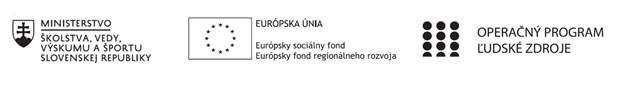 Plán práce/pracovných činnosti pedagogického klubu (príloha ŽoP)Prioritná osVzdelávanieŠpecifický cieľ1.1.1 Zvýšiť inkluzívnosť a rovnaký prístup ku kvalitnému vzdelávaniu a zlepšiť výsledky a kompetencie detí a žiakovPrijímateľZŠ Škultétyho 1, NitraNázov projektuRozvoj prírodovednej a čitateľskej gramotnostiKód projektu  ITMS2014+312011S818Názov pedagogického klubu PrírodovednýPočet členov pedagogického klubu6Školský polrok február 2021 - jún 2021Opis/zameranie a zdôvodnenie činností pedagogického klubu: Stretnutia pedagogického klubu sa budú i naďalej realizovať za účelom prehlbovať v žiakoch znalosti a vedomosti z prírodovednej oblasti a rozširovať ich poznatky, avšak vzhľadom na pretrvávajúcu epidemiologickú situáciu súvisiacu s pandémiou COVID- 19 budú podmienky realizácie priebežne prispôsobované aktuálnym možnostiam. Rozvoj prírodovednej gramotnosti bude prebiehať prezenčne/ dištančne pod vedením 5 pedagógov ( v rámci krúžkovej činnosti) a koordinátora. Členovia budú pripravovať a následne prezentovať pútavé pracovné listy a aktivity vytvorené s ohľadom na vek žiakov a aktuálnu situáciu. Obohatením budú tematicky ladené stretnutia viažuce sa k danému medzinárodnému, environmentálne významnému dňu. Našim cieľom je  hravou a zaujímavou formou učiť žiakov zákonitostiam prírody a priblížiť im problematiku ekológie.Rámcový program a termíny a dĺžka trvania jednotlivých stretnutí školský  rok 2020/2021školský  rok 2020/2021školský  rok 2020/2021školský  rok 2020/2021školský  rok 2020/2021školský  rok 2020/20211.polrok1.polrok1.polrok1.polrok1.polrok1.polrokpor. číslo stretnutiatermín stretnutiadĺžka trvania stretnutiamiesto konaniatéma stretnutiarámcový program stretnutia1. Február 3 hodinyZŠ Škultétyho 1, NitraOboznámenie sa s plánom práce  pre 2. polrok šk. roka 2020/2021Harmonogram stretnutíAnalýza súčasného stavuNávrhy a plánované aktivity klubu pre 2. polrok šk. roka 2020/20212.Marec 3 hodinyZŠ Škultétyho 1, NitraPrírodné živlyŽivel– VodaPrezentácia zrealizovaných aktivítPríprava materiálovJarná rovnodennosťSvetový deň vodySvetový deň meteorológie3.Apríl 3 hodinyZŠ Škultétyho 1, Nitra Živel VodaPrezentácia aktivítVýmena skúseností pri využívaní moderných vyučovacích postupov a inovatívnych metódPríprava materiálovSvetový deň vtáctvaSvetový deň zdravia4.Máj 3 hodinyZŠ Škultétyho 1, Nitra Živel OheňPrezentácia pripravených/ spracovaných pracovných listov a aktivítŠtúdium odbornej literatúryDeň slnkaMedzinárodný deň biodiverzityEurópsky deň parkov5. Jún  3 hodinyZŠ Škultétyho 1, Nitra Živel OheňPrezentácia záverečných aktivít členov klubu- príprava spoločného výstupuSvetový deň životného prostrediaAnalýza dosiahnutých výsledkov za druhý polrok šk. roka 2020/2021Vypracoval (meno, priezvisko)Mgr. Lucia ZahoranováDátum29.1.2021PodpisSchválil (meno, priezvisko)PaedDr. Jana MeňhartováDátumPodpis